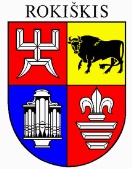 ROKIŠKIO RAJONO SAVIVALDYBĖS TARYBASPRENDIMASDĖL UŽDAROSIOS AKCINĖS BENDROVĖS „ROKIŠKIO VANDENYS“  GERIAMOJO VANDENS APSKAITOS PRIETAISŲ ĮSIGIJIMO, ĮRENGIMO IR EKSPLOATAVIMO UŽMOKESČIO BAZINIŲ KAINŲ NUSTATYMO2020 m. lapkričio 27 d. Nr. TS -Rokiškis	Vadovaudamasi Lietuvos Respublikos vietos savivaldos įstatymo 6 straipsnio 30 punktu, 18 straipsnio 1 dalimi, Lietuvos Respublikos geriamojo vandens tiekimo ir nuotekų tvarkymo įstatymo 10 straipsnio 12 punktu,  Valstybinės energetikos reguliavimo tarybos 2019 m. balandžio 1 d. nutarimu Nr. O3E-91 „Dėl Geriamojo vandens apskaitos prietaisų įsigijimo, įrengimo ir eksploatavimo užmokesčio apskaičiavimo metodikos patvirtinimo“ ir  atsižvelgdama į uždarosios akcinės bendrovės „Rokiškio vandenys“ 2020 m. lapkričio 9 d. raštą Nr. 77 „Dėl UAB „Rokiškio vandenys“ geriamojo vandens tiekimo apskaitos prietaisų įsigijimo, įrengimo ir eksploatavimo užmokesčio nustatymo“, Rokiškio rajono savivaldybės taryba n u s p r e n d ž i a:Nustatyti uždarosios akcinės bendrovės „Rokiškio vandenys“ geriamojo vandens apskaitos prietaisų įsigijimo, įrengimo ir eksploatavimo užmokesčio bazines kainas be pridėtinės vertės mokesčio:1.1. Geriamojo vandens apskaitos prietaisų įsigijimo, įrengimo ir eksploatavimo užmokesčio  bazines kainas:1.1.1. vartotojams, perkantiems geriamojo vandens tiekimo ir nuotekų tvarkymo paslaugas bute,  – 1,17 Eur butui per mėn.;   1.1.2. vartotojams, perkantiems geriamojo vandens tiekimo ir nuotekų tvarkymo paslaugas individualiame name ar kitų patalpų, skirtų asmeninėms, šeimos ar namų reikmėms, įvaduose, – 0,82 Eur/apskaitos prietaisui per mėn.;  1.1.3. vidutinę kainą abonentams, perkantiems geriamojo vandens tiekimo ir nuotekų tvarkymo paslaugas, – 2,53 Eur/ apskaitos prietaisui per mėn.:1.1.3.1.  Ø 15 mm – 2,28 Eur/skaitikliui per mėn.;1.1.3.2.  Ø 20 mm – 2,32 Eur/skaitikliui per mėn.;1.1.3.3.  Ø 25 mm – 2,69 Eur/skaitikliui per mėn.;1.1.3.4.  Ø 32 mm – 2,71 Eur/skaitikliui per mėn.;.1.1.3.5.  Ø 40 mm – 2,94 Eur/skaitikliui per mėn.;1.1.3.6.  Ø 50 mm – 6,13 Eur/skaitikliui per mėn.;1.1.3.7.  Ø 80 mm – 5,58 Eur/skaitikliui per mėn.;1.1.3.8.  Ø 100 mm – 5,40 Eur/skaitikliui per mėn.;1.1.3.9.  Ø150 mm – 6,47 Eur/skaitikliui per mėn.;1.1.3.10 Ø250 mm – 33,06 Eur/skaitikliui per mėn.2. Nustatyti kad šio sprendimo 1 punkte nurodytos geriamojo vandens apskaitos prietaisų įsigijimo, įrengimo ir eksploatavimo užmokesčio bazinės kainos nustatomos uždarosios akcinės bendrovės „Rokiškio vandenys“ veiklos plano vykdymo laikotarpiui nuo šių kainų įsigaliojimo dienos. 3. Nustatyti, kad šio sprendimo 1 punkte nurodytos  geriamojo vandens apskaitos prietaisų įsigijimo, įrengimo ir eksploatavimo bazinės kainos įsigalioja nuo 2021 m. sausio 1  dienos.         4. Sprendimą skelbti savivaldybės interneto svetainėje www.rokiskis.lt         5. Pripažinti netekusiu galios Rokiškio rajono savivaldybės tarybos 2015 metų lapkričio 27 d. sprendimą Nr. TS-233 „Dėl uždarosios akcinės bendrovės „Rokiškio vandenys“ geriamojo vandens tiekimo ir nuotekų tvarkymo paslaugų bazinių kainų nustatymo“. Šis sprendimas per vieną mėnesį gali būti skundžiamas Regionų apygardos administracinio teismo Kauno, Klaipėdos, Šiaulių ar Panevėžio rūmams Lietuvos Respublikos administracinių bylų teisenos įstatymo nustatyta tvarka.Savivaldybės meras				Ramūnas GodeliauskasAušra VingelienėRokiškio rajono savivaldybės tarybaiSPRENDIMO PROJEKTO „DĖL UŽDAROSIOS AKCINĖS BENDROVĖS „ROKIŠKIO VANDENYS“  GERIAMOJO VANDENS APSKAITOS PRIETAISŲ ĮSIGIJIMO, ĮRENGIMO IR EKSPLOATAVIMO UŽMOKESČIO BAZINIŲ KAINŲ NUSTATYMO“ AIŠKINAMASIS RAŠTAS2020 m. lapkričio 27 d.Rokiškis	Parengto sprendimo projekto tikslai ir uždaviniai. Šiuo sprendimo projektu siūlome Rokiškio rajono savivaldybės tarybai 2020 m. lapkričio 27 d. posėdyje svarstyti klausimą dėl uždarosios akcinės bendrovės „Rokiškio vandenys“  geriamojo vandens apskaitos prietaisų įsigijimo, įrengimo ir eksploatavimo užmokesčio bazinių kainų nustatymo. Tikslas – nustatyti uždarosios akcinės bendrovės „Rokiškio vandenys“ geriamojo vandens apskaitos prietaisų įsigijimo, įrengimo ir eksploatavimo užmokesčio bazines kainas.	Šiuo metu esantis teisinis reglamentavimas. Lietuvos Respublikos geriamojo vandens tiekimo ir nuotekų tvarkymo įstatymo 10 straipsnio 12 punktas, Valstybinės energetikos reguliavimo tarybos 2019 m. balandžio 1 d. nutarimas Nr. O3E-91 „Dėl geriamojo vandens apskaitos prietaisų įsigijimo, įrengimo ir eksploatavimo užmokesčio apskaičiavimo metodikos patvirtinimo“	Sprendimo esmė. Nustatyti uždarosios akcinės bendrovės „Rokiškio vandenys“ teikiamas ir pagrįstas geriamojo vandens apskaitos prietaisų įsigijimo, įrengimo ir eksploatavimo užmokesčio bazines kainas.Pagrindinės kainų perskaičiavimo priežastys – patvirtintas Rokiškio rajono savivaldybės tarybos 2019 m. birželio 28 d. sprendimu Nr. TS-154 bendrovės 2019–2021 metų Veiklos ir plėtros planas;	Galimos pasekmės, priėmus siūlomą tarybos sprendimo projektą:	teigiamos – bus laikomasi teisės aktuose nustatytų nuostatų geriamojo vandens apskaitos prietaisų įsigijimas, įrengimas ir eksploatavimas uždaroje akcinėje bendrovėje „Rokiškio vandenys“;	neigiamos – nėra.	Sprendimo nauda Rokiškio rajono gyventojams. Uždarosios akcinės bendrovės „Rokiškio vandenys“ pateiktos kainos, nustatytos Rokiškio rajono savivaldybės tarybos sprendimu 12 mėnesių nuo šių kainų įsigaliojimo dienos, suteiks gyventojams finansinį stabilumą.	Suderinamumas su Lietuvos Respublikos galiojančiais teisės norminiais aktais. Projektas neprieštarauja galiojantiems teisės aktams.	Antikorupcinis vertinimas. Teisės akte nenumatoma reguliuoti visuomeninių santykių, susijusių su LR korupcijos prevencijos įstatymo 8 str. 1 d. numatytais veiksniais, todėl teisės aktas nevertintinas antikorupciniu požiūriu. Statybos ir infrastruktūros plėtros skyriaus vedėjo pavaduotoja 					Aušra Vingelienė